«№9 гимназия базасындағы тірек мектебі (РО)» КММКГУ «Опорная школа (РЦ) на базе гимназии №9»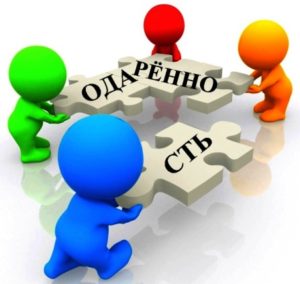 Осакаровка 2021Работа с одарёнными детьми.Цель и задачи работы с одаренными детьми:
Выявление, развитие и поддержку одаренных детей в интересах личности, школы и государства в целом.
1. Создание условий для диагностики одаренности учащихся.
2. Расширение и совершенствование деятельности психологической службы.
3. Включение проблемы работы с одаренными учащимися как приоритетного направления в систему научно-методической инновационной работы учителей.
4. Создание и организация работы научного общества учащихся.
5. Создание и дальнейшее совершенствование системы курсов по выбору в рамках обязательной учебной нагрузки.

    Любому обществу нужны одаренные люди, и задача общества состоит в том, чтобы рассмотреть и развить способности всех его представителей. К большому сожалению, далеко не каждый человек способен реализовать свои способности. Тесты на творческую активность, составленные американскими психологами, показывают, что нестандартно мыслящих людей среди взрослых лишь около 2 процентов. А ведь развитие способностей и талантов любого человека важно не только для него самого, но и для общества в целом. Качественный скачок в развитии новых технологий повлек за собой резкое возрастание потребности в людях, обладающих нестандартным мышлением, вносящих новое содержание в производственную и социальную жизнь, умеющих ставить и решать новые задачи, относящиеся к будущему. Жажда открытия, стремление проникнуть в самые сокровенные тайны бытия рождаются еще на школьной скамье. Уже в начальной школе можно встретить таких учеников, которых не удовлетворяет просто работа со школьным учебником.
    Школа, ориентированная на раскрытие индивидуальных возможностей каждого ребенка, не может не считаться с тем фактом, что около 30% учащихся за время их одиннадцатилетнего обучения снижают свои исходные показатели творческого развития. То же можно сказать и об их мотивации к учению. И если мы не будем заботиться об удовлетворении интеллектуальных и творческих запросов этих 30% учащихся, то нам останется только удивляться той легкости, с которой теряются ценнейшие качества ребенка – «открытый ум и гибкий интерес детства  Одаренность – это системное, развивающее в течение жизни качество психики, которое определяет возможность достижения человеком более высоких (необычных, незаурядных) результатов в одном или нескольких видов деятельности по сравнению с другими людьми.
Одаренный ребенок – это ребенок, который выделяется яркими, очевидными, иногда выдающимися достижениями (или имеет внутренние предпосылки для таких достижений) в том или ином виде деятельности».Проблемы организации работы с одаренными детьми:
1. Проблема выявления одаренных детей.
Учитывая качественное своеобразие видов одаренности и несовершенство современных методов их диагностики, ученые предполагают, что количество одаренных детей составляет не менее 15–25% от общей популяции. Что же происходит с одаренными детьми в современной школе? Ведь, если считать, что по крайней мере от 1 до 25% учащихся в нашей школе являются одаренными, то где же они? Измерение уровня развития ребенка с помощью существующих тестов не дает гарантии, что мы не проглядели одаренного ребенка. Кроме того, часто за основной признак одаренности принимается высокий уровень интеллектуального развития. Если ученик неуспевающий, то о какой его одаренности может идти речь? Оказывается, выдающиеся достижения возможны и при среднем уровне развития интеллекта. По данным американского психолога Е. Торренса, около 30% детей, отчисленных из школы за неуспеваемость, были одаренными детьми. Поэтому нельзя забывать, что детей со скрытой одаренностью значительно больше, чем с явной одаренностью.
2. Проблема обучения и развития одаренных детей.
Учащийся 3-го класса показывает явное и сильное опережение своих сверстников, например, по интеллектуальному развитию, но к 10-му классу это опережение куда-то исчезает. Расхожий миф, что талантам, т.е. одаренным детям, помогать не надо, не всегда соответствует действительности: кто-то из талантливых детей пробьется сам, а кто-то и не пробьется, зачахнет, погаснет. Есть категория одаренных детей, которые умением самостоятельно учиться не обладают и преодолевать возникающие при этом учебные и личностные преграды не умеют. Поэтому-то принцип интенсивного и экстенсивного обучения (побольше учебного материала и потруднее), который используют в учебном процессе некоторые педагоги, может подойти не каждому одаренному ребенку.
3. Проблема подготовки педагогических кадров для работы с одаренными детьми.
На смену традиционным образовательным технологиям, ориентированным на передачу учащемуся знаний-умений-навыков в той или иной предметной области, должны прийти развивающие технологии, ориентированные на развитие способности учащегося быть субъектом образовательной деятельности. Поэтому для специалистов, работающих с одаренными детьми, чрезвычайно важно пройти психотренинговые формы подготовки, которые специально ориентированы на развитие таких «субъектно-субъектных» способов восприятия, мышления, общения и поведения, которые опирались бы на своеобразие и индивидуально-психологические особенности обучения и развития одаренных детей. У одаренных детей есть свои психологические особенности и трудности развития, которые чаще всего переживаются ими настолько сильнее, чем обычными детьми, что позволяет говорить о них как о детях группы риска. Психологически с ними работать может далеко не каждый учитель, а бывает, что и не каждый психолог.

Формы работы:
• олимпиады по предметам;
• научно-практические конференции;
• выступления и доклады;
• активная внеклассная работа;
• предметные недели;
• вечера, конкурсы, олимпиады.• консультирование по возникшей проблеме;
• научные кружки, общества;
• дебаты;
• интеллектуальные игры;
• различные конкурсы и викторины;
• проекты по различной тематике.Ожидаемые результаты :
1. Разработка и внедрение эффективной системы методов выявления детской одаренности.
2. Создание условий для непрерывного развития выдающихся способностей детей (общих, специальных, творческих, лидерских, психомоторных, технических и т.д.).
3. Создание условий для социально-педагогической поддержки одаренных детей.
4. Формирование системы педагогической и психологической подготовки, переподготовки и повышения квалификации учителей и руководителей школы, работающих с одаренными детьми.
5. Создание необходимой материально-технической базы школы для работы с одаренными детьми.